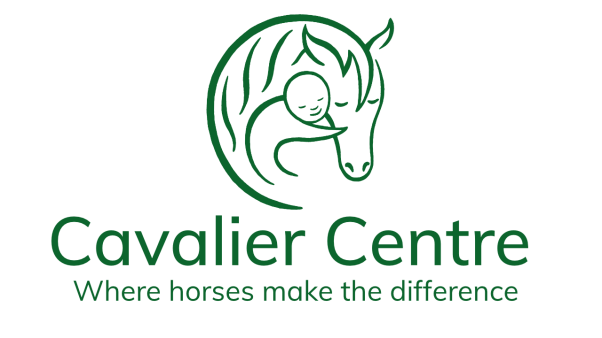 APPLICATION FORMVolunteer and Participant CoordinatorSummary of Education and Qualifications. Include name of School, College or University, Dates and Type of qualification and level/grade Volunteer roles (feel free to include more lines):Please state why you should be considered for the position, what attributes you have to support it and other relevant information including volunteer roles.  By providing us with current and previous employment details, you give us consent to contact them as referees.Where did you hear about this job opportunity : Closing date: 9am 24th March 2022Please send this completed application form along with a copy of your CV to:Rachel Lambert-Jones, Centre Manager, Cavalier Centre    centremanager@cavaliercentre.org.ukPlease refer to our GDPR statement on our websiteTitleNameTelephoneEmailAddress & postcodeNameDates AttendedQualificationsGrades/LevelName of Organisation and DatesActivity /Role